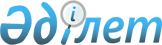 О внесении изменений в постановление Правительства Республики Казахстан от 8 декабря 2010 года № 1320 "Об образовании Комиссии по выработке предложений в сфере питьевого водоснабжения"
					
			Утративший силу
			
			
		
					Постановление Правительства Республики Казахстан от 29 марта 2012 года № 370. Утратило силу постановлением Правительства Республики Казахстан от 9 апреля 2014 года № 329      Сноска. Утратило силу постановлением Правительства РК от 09.04.2014 № 329.

      Правительство Республики Казахстан ПОСТАНОВЛЯЕТ:



      1. Внести в постановление Правительства Республики Казахстан от 8 декабря 2010 года № 1320 «Об образовании Комиссии по выработке предложений в сфере питьевого водоснабжения» следующие изменения:



      в состав Комиссии по выработке предложений в сфере питьевого водоснабжения:



      ввести:

      строку:

      изложить в следующей редакции

      вывести из указанного состава: Тихонюка Николая Петровича, Маслова Василия Карловича, Paу Альберта Павловича, Нурсагатова Нурбола Тулегеновича, Шукпутова Андаря Маулешовича, Смагулова Кайрата Молдрахмановича.



      2. Настоящее постановление вводится в действие со дня подписания.      Премьер-Министр

      Республики Казахстан                       К. Масимов
					© 2012. РГП на ПХВ «Институт законодательства и правовой информации Республики Казахстан» Министерства юстиции Республики Казахстан
				Макулбекова

Рауана Сарыбековича-директора Департамента коммунального

хозяйства Агентства Республики Казахстан

по делам строительства и

жилищно-коммунального хозяйства,

секретаремМухамбетова

Мирлана Бегежанулы-вице-министра охраны окружающей среды

Республики КазахстанОрака

Кудайберды Байболовича-председателя Комитета геологии и

недропользования Министерства индустрии и

новых технологий Республики КазахстанАбишева

Ислама Алмахановича-председателя Комитета по водным ресурсам

Министерства сельского хозяйства

Республики КазахстанШкарупу

Анатолия Валерьевича-заместителя Председателя Агентства

Республики Казахстан по регулированию

естественных монополий;«Галиев

Владислав Германович-Заместитель председателя Агентства

Республики Казахстан по делам

строительства и жилищно-коммунального хозяйства»«Галиев

Владислав Германович-заместитель Председателя Агентства Республики Казахстан по делам строительства и

жилищно-коммунального хозяйства, заместитель председателя»:;